Global Family Reading Open HouseNOCHE DE LECTURA “CASA ABIERTA”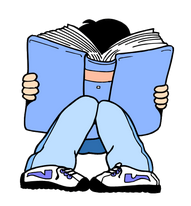 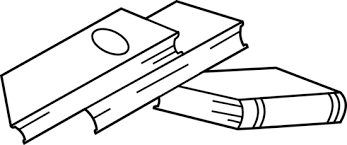 